Game #1 –Team Name (Coach)  vs.  Team Name (Coach) …(We are AWAY team…so we bat first / field last)Remember!    Hitting – Run through 1st base   Fielding - Know what to do BEFORE the ball is hit  Outfield -Get rid of the ball as fast as you can                                                       Next Up:Baseball Game on [Date]Baseball Game on [Date]Baseball Homework:Play catch with a sibling or parent before next gameSwing a bat 50 times before next game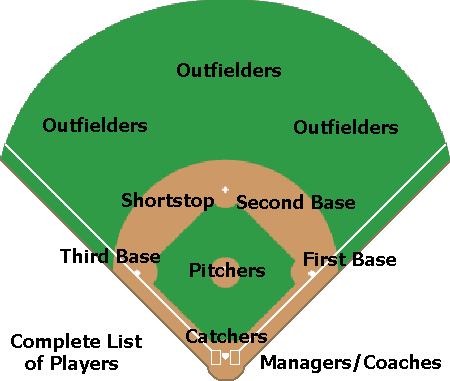 Batting Order1st Inning2nd Inning3rd Inning4th Inning5th InningPlayer 13rd Base3rd BaseCatcherLeft FieldLeft FieldPlayer 2LC FieldLC FieldLeft FieldRC Field2nd BasePlayer 3CatcherCatcherRC FieldShort StopShort StopPlayer 4Left FieldLeft Field3rd Base3rd BaseRC FieldPlayer 52nd Base2nd BaseRight FieldRight FieldRight FieldPlayer 6 1st Base1st Base 1st BaseCatcher3rd BasePlayer 7Short StopShort StopShort Stop1st Base1st BasePlayer 8RC FieldRC Field2nd Base2nd BasePitcherPlayer 9PitcherPitcherLC FieldLC FieldLC FieldPlayer 10Right FieldRight FieldPitcherPitcherCatcher